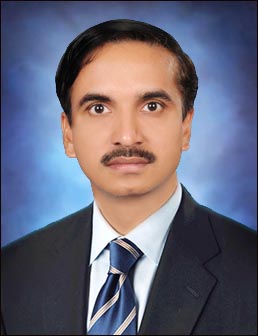 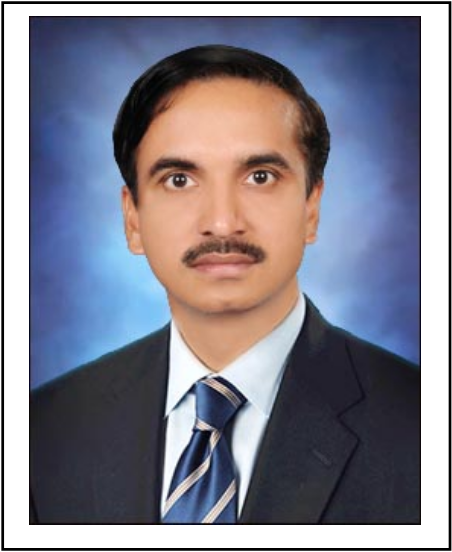 Name:  DR. SANTHOSHA KUMARA AJERUTitle(s)/Position(s): Assistant ProfessorE-mail: santhoshprabhu17@gmail.com            santhoshprabhu@sdmlc.ac.in📞    : +91 9900909291DEGREES AND OTHER CREDENTIALS: Degrees Awarded:Ph.D in Law, Alliance University, Bengaluru.LL.M (Business & Trade Laws), Mangalore University.MHRM, ICBM-Kuvempu University.WIPO General & Primer (IPR), WIPO Academy, Geneva.N.E.T (JRF) in Law, U.G.C.M.A in Industrial Sociology, Kuvempu University.PGDIPR, Kuvempu University.B.A. (Law), LL.B., Mangalore University. Subjects taught and teaching:Intellectual Property Rights, International Trade Economics, Company Law, Competition Law, Labour Laws (U.G. Law Subjects).Intellectual Property Rights, Company Law, Legal Concepts, Competition Law, Legal Regulation of Economic Enterprises (PG. Law subjects).Legal Aspects of Business, Labour Laws, Health Care Laws, Laws relating to Marketing (PG-Management subjects).  Teaching Experience:	UG and PGTotal: 15Orientation/FIP/Refresher Courses or equivalent attended:UGC sponsored Faculty Induction Programme conducted by UGC HRDC, University of Mysore. UGC Sponsored Refresher Course in Law and Human Rights-interdisciplinary organised by UGC HRDC, Bangalore University. UGC refresher Course on ‘Changing Perspectives in Human Right Education’ at Tata Institute of Social Sciences (TISS), Mumbai. Self-Learning online course on ‘Open Educational Resources’ (OER) by Common Wealth of Learning.Positions held / Leadership role played in organization linked with Extension Work any other similar activity:Coordinator, Finishing Law School, SDMLC, Mangalore.Member of Research and Development Cell.Associate Editor of Legal Opus, SDMLC Law Journal.Member of Editorial Board of KAAV International Journal of Law, Finance & Industrial Relation.Member (Legal), of Institutional Ethics Committee, KMC, Mangalore, D.K.Member of Peer Review Committee of Legal Spectrum, VLC Annual Research Journal. Convenor of National Innovation and Start-up Policy Implementation Committee, SDMLC.Convenor of Training & Placement Cell, SDMLC organised 06 Annual Placement Sessions.  Life Member of International Institute of Organised Research (I2OR) India w.e.f. Jun 2020.Life Member of All India Law Teachers Congress (AILTC), New DelhiLife Member of Indian Red Cross Society, D.K. Branch.Life Member of All India Association for Educational Research (AIAER), Bhubaneswar.Member of Internal Quality Assurance Cell, SDMLC, Mangaluru. D.K. Member of Syllabus Review Committee of School of Management, MAHE, Manipal. Advisory Member to MUCTA, Mangalore University, syllabus framing committee on Intellectual Property Rights.  Coordinator, Moot Court Society, Convenor- Lex Ultima’ SDMLC National Law Fest.Organiser-Professional Development Program/Conferences/Workshops.Member of BOE, Manipal University, NITTE University, Anna University, Goa University, Sikkim Manipal University, Karnataka State Law University, Reva University, Sahyadri Institute of Management, Lovely Professional University, Apex University, ICSI, ICWA, CME. From 2014-2023, Vigilance Squad team Chairman/member of KSLU Examination.As IPR Trainer, conducted 32 training sessions on ‘IPR Practices and Management’ in various Institutions of Higher Learning/Universities. RESEARCH/PUBLICATIONS AND ACADEMIC CONTRIBUTIONSPublished Papers in Journals (recent)Authored a paper on “Intellectual Property Rights in Knowledge Economy: An Overview”, Pragyaan, Journal of Law, a bi-annual refereed Journal, IMS UNISON University, Vol.-5-6, Issue-2-1, page number: 53-55, ISSN: 2278-8093.Authored a paper on “Indigenous Peoples vis-a-vis Intellectual Property Rights”, Legal Spectrum, issue no.1, peer reviewed Journal, VLC, Puttur, D.K.Authored a paper on “Higher Education Institutions and Entrepreneurship-A Case of Manipal University”, International Journal of Law and Social Sciences (IJLS), Vol. 1 December, 2015, page number: 76-82, ISSN: 2454-8553.Authored a paper on “Ownership of Academic Patents: A review of Policies and Practices, legal Opus”, issue: 9 Feb 2015, page number: 188-198, ISBN: 978-93-81195-34-5.Authored a paper on “Intellectual Property Rights and Sports”, LAWIA, College Souvenir, KVG Law College, Sullia, page number: 15-16.Authored a paper on “IPR Management –A New Stake”, Legal Angles, The Alliancian, page no. 21.Authored a paper on “Interface between Human Rights and Competition Law in the era of Globalisation”, KAAV International Journal of Law, Finance and Industrial Relations-A Refereed Peer Review Bi-Annual Journal (KIJLFIR), March 2017, page number: 26-42, ISSN: 2349-2589.Authored a paper on “Human Right Education and Developing Pedagogy with reference to Law Schools”, VBCL Law Review, Vol.-1, page number: 197-206, 2016, ISSN: 2456-0480.Authored a paper on “Domestic workers: Life of a Metropolis” in International Journal of Law and Management Studies, issue II, page number: 111-125, ISSN: 2455-2771.Authored a paper on “E-Learning Principles and Practices in the Context of Education with Special Reference to Indigenous Peoples: A study”, International Journal of Advanced Trends in Engineering and Technology (IJATET), page number: 122-125, Vol.1, issue 1, 2016. ISSN: 2456-4664.Co-authored a paper entitled “Employee Turnover Intensions in Health Care: Role of Perceived Organisational support and Perceived Organisational Justice”, Journal of Critical Reviews, vol. 7, issue 15, ISSN: 2394-5125 (Scopus Indexed). Co-authored a paper entitled “An Objective of New Education Policy to Revamp the Higher Education System” KIJLFIR, vol.07, issue 01, ISSN: 2349-2589 (A Refereed Peer Review Bi-Annual Journal).Co- authored a paper entitled “Error of Judgement and Vicarious Liability of the Hospitals in case of Medical Negligence in India”, Indian Journal of Public Health Research & Development, Vol.9, issue.12, page number 1642-1644, ISSN: 0976-0245 (Scopus Indexed).Co-authored a paper entitled ‘‘Role of Procedural Justice and Organisational Trust on Organisational Citizenship Behaviour among IT Employees., International Journal of Advanced Science and Technology, vol.28, No.20, Page 218-230, ISSN: 2005-4238 (Scopus Indexed).Authored a paper on “Enforcing Resolution 47 to settle the Kashmir Dispute- A Review”, Legal Opus, SDMLC Research Journal, issue 12, page number: 07-14, ISBN: 978-93-53355-616.Authored a paper on “Statutory Recognition of New Environmental Standards & Green Tribunal”, Legal Spectrum, VLC Peer Reviewed Journal, issue 2, page number 51-62. Full Papers in Conference Proceedings:“Women and Law; Scope and Limitation”, Proceedings of UGC sponsored National Seminar on Woman’s Rights, Human Right Perspective, MES College, Ernakulum, page number: 48-63, ISBN-13 978-81-923985-8-7.“Engagement of students in academic research- IPR Issues”, proceedings of NACC Sponsored National Conference on Involvement of students in quality enhancement of higher educational institutions, Excel India Publishers, page number: 64-68, ISBN: 976-93-82062-65-3.Books Published as Single Author or as Editor:Co-authored a Book titled “Constitution, Professional Ethics & Cyber Law, contributed a chapter on professional ethics, Prestine Publishing House, page number: 49-79, ISBN: 9788193783818.   Associate Editor, Legal opus, SDMLC Annual Research journal, 2015, issue:9 Feb 2015, ISBN: 978-93-81195-34-5.Research Guidance:MBA Projects- 23LL.M Dissertations -34Training    Courses, Teaching-Learning-Evaluation    Technology    Programmes, Faculty Development Programmes attended. (recent)RUSA sponsored Ten Days online Workshop on ‘Effective Teaching, Learning and Research in Law: Covid 19 Challenges’ organized by Dept. Law Osmania University, Hyderabad. One week online FDP on ‘Intellectual Property Rights’ organized by S.J.M. College of Arts, Science and Commerce, Chandravalli, Chitradurga.Training on ‘Strategic Management of Patent’ organised by Manipal University IP Committee and Innomantra Consultancy, Bangalore.“5th International Conference on the Anti-Counterfeiting & Anti-Piracy” organized by Confederation of Indian Industries (CII), New Delhi, at Hotel Le- Meridian, Bangalore. Webinar on ‘Online Teaching Methodology’ by Dr.B.Yashovarma organized by SDMLC. One-day Faculty Development Programme on ‘Hands on Training for Online Teaching methodology using G-Suit’ organized by SDMLC. Three Day workshop on ‘Role of Academicians and Professionals during Pandemic like Covid-19’ organized by Hindi Vidya Prachar Simitis’s College of Law, Mumbai.One Day National Seminar on ‘New Education Policy’ 19 organized by VLC Puttur.A seminar on ‘Violation of GST Act 2019’ organized by VLC Puttur.One Day workshop on ‘Cyber Safe Campus’ organized by SDMLC.CII Sponsored training on ‘Geographical Indication and IPR’ issues held at Bangalore. A National Training programme on ‘Technology Enhanced Learning’, (IIT, Madras) conducted by Jyothi Institute of Technology, Bangalore.Training on ‘IPR and Business Laws’ organized by Holla Associates, at Shangri-La, Bangalore. Faculty Development on ‘Pedagogical Approaches to Learning Law’ Programme organized BMS College of Law, Bangalore. AICTE Sponsored Faculty Development Program on ‘Teaching Entrepreneurship’ organised by Manipal Institute of Management. A training program on ‘IPR issues and Quality in academic research; Tools and techniques’ at KL University, Guntur, A.P. An intensive management development program on ‘Leave Trading System-A Tool Conquer Absenteeism’ at Justice K S Hegde Institute of Management, NMAMIT, Nitte.Papers presented in Conferences, Seminars, Workshops, Symposia (recent)Presented a research paper titled ‘Institutions of Higher Learning- Adapting to Changing’, at ICSSR sponsored National Seminar on New directions of higher education in India: issues, challenges and ways forward jointly organized by Rani Chennamma University, Belagavi, University of Horticultural Science, Bagalkot and RAI Technology University, Bangalore. Presented research paper titled ‘Labour Force in Unorganized sector: Economic and social security measures’ at National level seminar organized by Bangalore University, Sri Alampalli Venkataramana Chair on Labour research Govt. of Karnataka initiative.Presented a paper titled ‘Role of Media in Environmental Education’ at National Seminar on Media Freedom: Legal and Ethical Dimensions.Presented a paper titled ‘Empowering Future Generations of Women and Girls-Empowering Humanity’ at 2nd World Conference on Women’s Studies at Colombo, Sri Lanka. Presented a paper titled ‘Life of Indigenous People in India: A Human Rights Perspective’ at the seminar organized by KU’s SSK Law College and P.G. Studies in Law Dharwad. Presented a paper entitled ‘Women Empowerment-Constitutional and Criminal Law Framework’ in International Conference on Role of Women in achieving a sustainable future, organised by Adarsha Group of Institutions, Bangalore.Presented a paper entitled ‘Corporate Governance-Practices and Rules in Business Competition’ in International Conference on Ethics, Governance & IFRS held at Sri Dharmasthala Manjunatheshwara College, Ujire.Presented a joint paper with Kishan G.S. on ‘Uniform Civil Code a Welfare Measure-State Prevaricates and Abdicates the Obligation’ in National Conference on Constitution and Government policies doctrinal contradictions held at Christ University Law School, Bangalore.Presented a paper on ‘Free and Compulsory Education for all Children: The Gap Between Promise and Performance’ at National conference on Integrated Legislation on Child Rights and Protection-Need of the Hour, SSL Law College (KLE Society’s), Gulbarga.Invited Lectures and Chairmanships at National or International Conference / seminar etc. (recent)Chaired a Session in ‘International Seminar on IPR’ organised by Vaikunta Baliga College of Law, Dogre Law College, Jammu, Law College, Durgapur, West Bengal, Anand Law College, Gujarat and A Equitas Victoria Foundation, Bihar. Resource person for ‘National Seminar on IPR Practices and Management’ at SJVPD College & PG Centre, Harihara.Resource person for ‘FDP on IPR Session on Interface Between Industry- Academia’, organised by KSCST & MITE. Resource Person for ‘IPR Practices and Management’ at Poornaprajna Institute of Management. Resource Person for ‘Faculty Development on IPR’ at SDMLC.  Delivered a talk on ‘IPR Practices & Management’ on April 26th World IPR Day, webinar organized by SDM Centre for Business Management. Delivered a talk on ‘IPR Practices & Management’ on April 26th World IPR Day, webinar organized by SDM Law College. Delivered a lecture on the topic ‘IPR’ organized by Gopalan College of Engineering & Management, Bangalore. Delivered a talk on ‘Patent Rights in India’ organised by MIM, MAHE for Business Management students. Resource person for the programme on ‘IPR Practices and Management’ organized by Department of P.G. Studies & Research Centre, St. Philomena Institute, Puttur.Delivered a lecture on the topic ‘Career in IPR’ in webinar series organised by SDMLC.Resource person at ‘Padua Scintilla’-A National level conference on ‘Intellectual Property Rights and Women Entrepreneurship’ organised by Padua College of Commerce and Management.Resource person during the Pre-Conference workshop on Start-ups on the Session ‘Legal Compliance’ at MSNM BESENT Institute of Post Graduate Studies, Bondel, Mangalore. Conducted ‘IPR Course’ at St. Aloysius Institution, Mangalore and School of Management, Manipal University. Special lecture at Alvas College, Moodabidri on ‘Intellectual Property Rights’.Resource person for the ‘technical session on Higher Education Research and Impact at National Seminar on New Education Policy’ organised at VLC Puttur, D.K. Special lecture on ‘IPR and Copy Right Laws’ at Yenapoya University.Resource person for the session on ‘IPR and Management’ at Kavoor First Grade College, Mangalore.Presided over a Sessions at ‘International Moot Court Competition Lex Orbis’ organised by SDMLC.Delivered a lecture on ‘Cases Relating to Prevention of Sexual Harassment at Work Place’ for Add-on Course. Chaired a session at National conference on ‘Crimes Against Women: Laws & its implementation’ organised by SDMLC in association with National Commission for Women. From 2018 to 2023, Presided over Shivaji Shetty Memorial Annual National Moot Court Competition.Chaired a Session on ‘Labour Laws and Reforms’, Two Day National Seminar on “Labour Force in Unorganised Sectors: Exploitation and Emancipation organised by the Department of Sociology, Manonmaniam Sundaranar University at District Science Centre, TIRUNELVELI.Special lectures on ‘Legal Aspects of Rural Business’ (MBA) at Karnataka Janapada University. Judge for the ECHELON, HR Event of inter B-school fest of Shree Devi Institute of Management, Mangalore.Special Lecture on ‘Trade Union Registration and Recognition in India’ at KVG Law College.  Resource person for NOCER India (NGO) Perala, Kerala.  Resource person at KVG Law College and delivered a talk on the topic ‘Constitution a Living Document’ during the celebration of Constitutional Day.Chief Guest on the occasion of College Annual Day Celebrations at KVG law College, Sullia. Prepared Moot Court Proposition for REVA University, Law school Annual Moot Court Competition and Crisis Management Proposition for Lex Ultima, Annual Law Fest, SDMLC. Participation in subject associations, conferences, seminars without paper presentation (recent)National Webinar on ‘Intellectual Property Rights in Sports’ organized by Vidyodaya law College, B H Road, Tumkuru.Spit-free India Movement organized by Narayana Health and Sambandh Health Foundation. One-day National Level webinar on ‘Intellectual Property Rights’ organized by Cauvery College, Virajpet. Four Days National Virtual Workshop on ‘Intellectual Property Rights’ organized by the ICFAI Law School, Dehradun. One-day workshop on ‘Research Funding; Exploration and Utilization of Grants with Special Reference to UGC Grants’ at SDMLC. Three days online ‘Techno-Legal Summit on CAP (Cyber, AI and Patents)’ organized by SDMLC and St. Joseph Engineering College.Webinar on ‘International Patent Filing – Reasons and Strategies’ organized by Origiion IP Solutions.Webinar on ‘Changing Paradigm of Corporate Law & Practice’ organized by Into- Legal World.National Conference on ‘Youth Entrepreneurship in Current Competitive era’ organized by Besant Women’s College. State level workshop on ‘Student Centric Approaches to Teaching–Learning organized by School of education’ CHRIST (Deemed to be University). ‘IEEE IPR’ workshop organised by VTU, Belagavi. International Conference CEANNAIRE, on Intellectual Property Rights, entrepreneurship & Leadership Skills organized by Milagres College. A Symposium on Evolving Trends in Intellectual Property Rights organized by Besant Women’s College, Innovarious, Training on ‘Intellectual Property Rights for DIC-MSME organized by Kanara Small Industries Association, Mangalore. Faculty Development Program on Technology Enabled Teaching and Learning in Higher Education organized by Vivekananda Institute of Management, Bangalore. CII Sponsored International Summit on ‘IPR & Geographical Indication’.  A National Training Program on ‘Technology Enhanced Learning’, (IIT, Madras) conducted by Jyothy Institute of Technology, Bangalore. Training on ‘IPR and Business Laws’ organized by Holla Associates in collaboration with Prestige Group at Shangri-La, Bangalore. Faculty Development on ‘Pedagogical Approaches to Learning Law’ Programme organized BMS College of Law, Bangalore during. Participated in Workshop on ‘ICHGCP’ organized by Centre for Bio ethics, MAHE.Participated in One Day State Level webinar on ‘Right to Health During Covid 19: Issues and Challenges’ organised by KSLU. One-day National Seminar on ‘Comprehensive Analysis of Human Rights Relating to Children in India’ at SDMLC. Webinar on ‘IPR Issues in Streaming Industry’ organised by IP Assisto.Orientation cum training sessions for faculty nominated by HEIs during phase II nomination organised by NISP Implementation Team MHRD’s Innovation Cell. Online Lecture on ‘Access to Justice’ organized by The Law Learners.National Webinar Series organised by KLE society’s Law College Chikkodi. Two-day International Seminar on ‘Changing Dynamics of International Law in the 21st Century’ organised by Vaikunta Baliga College of Law Udupi. Virtual workshop on ‘Ethical Issues in Biomedical Research’ organised by SRM Medical College Hospital & Research Centre, Chennai. Webinar Series on ‘Ethical Consideration for Clinical Research during Covid-19 Pandemic’ organised by Training Department, Clinical Development Services Agency, Ministry of Science and Technology. Special Guest lecture on ‘World Ozone Day’ organized by ICFAI and IMS Unison University Dehradun. Webinar on ‘Fighting Drug Menace from Awareness to Action’ hosted by JSS Sakri Law College, Hubballi.One Day National Level Seminar (online) on the topic ‘Admissibility and Relevancy of Evidence’ organized by Saraswathi Law College, Chitradurga. Webinar on ‘Consumer Rights and Human Rights: A Responsibility’ organized by Consumer Assisto. Webinar on ‘Drafting of Consumer Complaint’ organized by Consumer Assisto. Five Days National Level Virtual workshops on ‘Intellectual Property Rights and Innovations’ organized by Bishop Cotton Law College, Bangalore. 6th National Conference of Forum for Ethics Review Committee in India, FERCICON organized by KMC, Mangalore. Professional Development Programme on “Environmental Law and Practice”, organized by Menon Institute of Legal Advocacy Training and NLSIU- CLE-Chair at Vaikom, Kerala. Coordination of Programme and Events (recent)Coordinated 09 National Level workshops/Seminars on IPR and Labour Law area. Coordinated 02 International Webinars on IPR in Cyber Space and World Trade Organization.Organised 2 day National Workshop on ‘IPR Practice and Management’ in association with TIFAC-PFC, IISc-PIC and Manipal University. Organised  4 Days Faculty Development Programme on ‘Consumer Protection Law’ in association with Menon Institute of Legal Studies and National School of Law India University.  Organized two day National Conference on ‘Labour Force in Unorganized Sector- Challenges in association with State Labour Department, Karnataka.Coordinated One Day International webinar on ‘Cyberspace and IPR’ at SDM Law College.Organised a Live Master Class on ‘The Three Labour Codes’ 2020 in association with SkillxPro and Khaitan & Co.Organised a Virtual Seminar on ‘CV writing Skills and How to Crack an Interview’ by Ms.Varsha Shetty, Advocate, & alumna under Training & Placement Cell.Organised a session ‘Top interns of SDMLC’ (experience sharing) under Training & Placement Cell.Coordinated a Session on ‘5+ Career options after LLB’ by Resource person Ms. Anjali Menon, Associate S/A/S Legal, Advocate High Court of Kerala and Alumna under Training & Placement Cell. Organised a Career Guidance Week under Training & Placement Cell. ---------